October2019Jeremiah C. BrummittAttorney At LawCalendar12345Opening at 1pm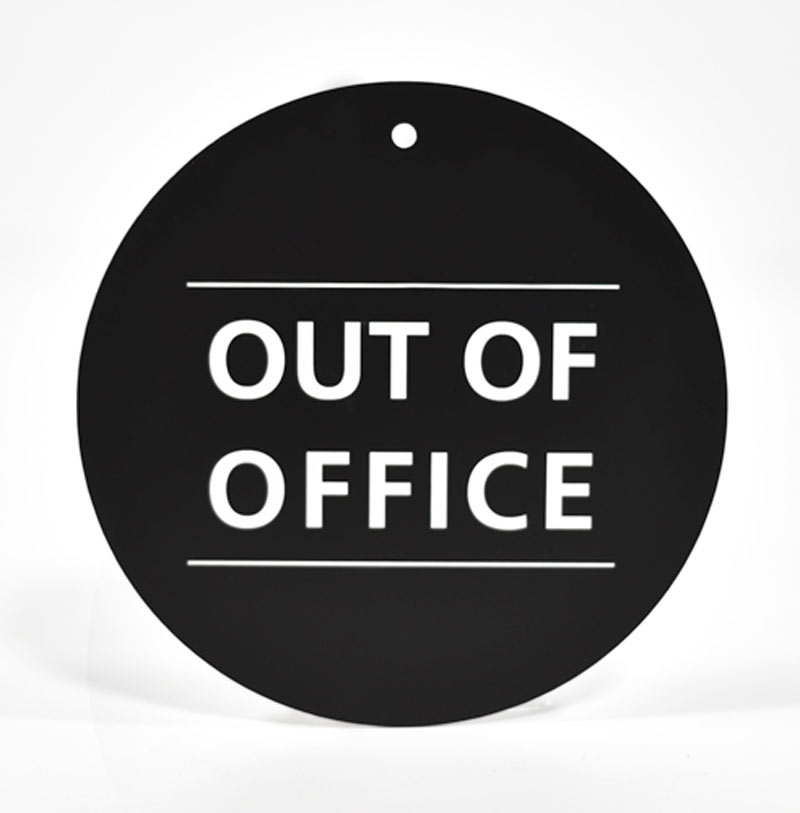 67891011121314151617181920212223242526Closed 12:30 to 4pm2728293031Closed 10am-1pm